1)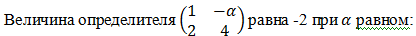 Выберите один ответ:0-12-32)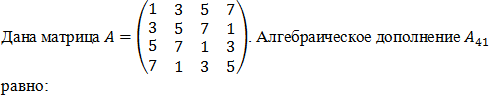 Выберите один ответ:-22432288-463)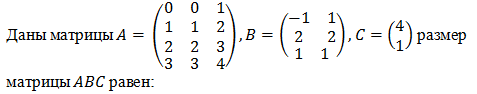 Выберите один ответ:(3×3)(4×1)(2×3)умножение данных матрицы невозможно4)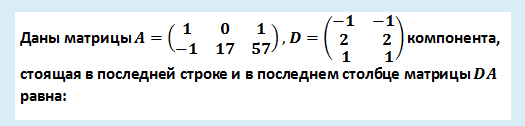 Выберите один ответ:5860-24-465)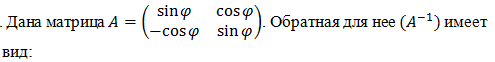 Выберите один ответ: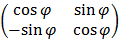 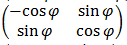 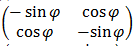 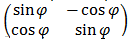 